Муниципальное бюджетное дошкольное образовательное учреждениеОзерского городского округа«Детский сад компенсирующего вида №53 «Сказка»Опыт работы«Использование игровой технологии лэпбук в коррекции речи детей старшего дошкольного возраста с тяжелыми нарушениями речи»Учитель-логопед МБДОУ ДС № 53Козменко Анна ВикторовнаАктуальность Современная логопедия находится в постоянном активном поиске путей совершенствования и оптимизации процесса обучения и развития детей на разных возрастных этапах и в различных образовательных условиях. Поиск и эффективное применение разнообразных педагогических технологий в коррекции речевых нарушений у детей является актуальной проблемой.Развитие речи представляет собой сложный многоплановый процесс, тесно связанный со становлением и развитием психических процессов дошкольника. Овладение родным языком как средством и способом общения и познания является одним из самых важных приобретений ребенка. Эта проблема находится в центре многих современных исследований. В первые годы жизни речь выступает вначале как средство общения, обозначения, далее она становится орудием мышления, выражения мыслей, организует деятельность и поведение человека (Л. С. Выготский, 1983; А.Р. Лурия, 1956 и др). В последние годы наблюдается снижение уровня речевого развития дошкольников. Этому способствует ряд причин, к которым можно отнести и ухудшение состояния здоровья детей, и глобальное снижение уровня речевой культуры в обществе, а также пассивность и неосведомленность родителей в вопросах речевого развития детей, которое чаще всего проявляется в дисбалансе семейного воспитания в вопросах развития речи, что проявляется либо в стремлении к раннему обучению письменной речи в ущерб устной, либо в равнодушном к нему отношении.У детей с ТНР речь самостоятельно не развивается. Страдает процесс накопления, отбора слов и оперирования ими в речевой деятельности. Все это ведет к снижению внимания, памяти, познавательных процессов восприятия.В условиях реализации федеральной адаптированной образовательной программы дошкольного образования (ФАОН ДО) для детей с тяжелыми нарушениями речи учителю – логопеду приходится искать вспомогательные средства, облегчающие, систематизирующие и направляющие процесс усвоения нового материала. Учитель-логопед должен проявлять мобильность, вариативность и креативность в выборе образовательных технологий, которые помогут каждому ребенку проявить свои интересы, потребности, а также вовлекут в коррекционный процесс его родителей. Правильная организация обучения детей с ТНР – очень сложное дело. Поэтому наряду с общепринятыми приемами и принципами вполне обосновано использование оригинальных, творческих методик, эффективность которых очевидна.Внедрение новых подходов к развитию дошкольников с ТНР должно способствовать не замене традиционных методов, а расширению их возможностей. Поэтому в работе с детьми с тяжелыми нарушениями речи, использую как традиционные, так и современные образовательные технологии, которые эффективны в совместной деятельности с детьми, а также с их родителями, обязательно соблюдая основной принцип работы с детьми: деятельность ребёнка должна быть максимально разнообразной. А вовлечь ребёнка в деятельность возможно лишь в том случае, когда ему интересно, когда он увлечён и играет.У детей с речевыми нарушениями наблюдаются нестабильное психоэмоциональное состояние, пониженная работоспособность и быстрая утомляемость. Логопедические занятия для таких дошколят — это тяжелый труд. Использование в логопедической практике инновационных технологий служит эффективным дополнением к общепринятым наиболее популярным классическим технологиям и методикам, разработанным в середине-конце XX века.Творчески варьируя сочетаемость разных технологий обучения, систематически и целенаправленно используя их на практике, в соответствии с физическими индивидуальными возможностями каждого ребенка, коррекционно-развивающий процесс становится более результативным и эффективным.В условиях реализации федеральной адаптированной образовательной программы дошкольного образования для детей с тяжелыми нарушениями речи учитель – логопед находиться в поиске современных средств обучения, которые будут соответствовать новым требованиям и целям обучения. Перед педагогом стоит задача создать условия для дошкольника, в которых он сможет найти оптимальные пути решения для усвоения и поиска информации. Необходимо сделать так, чтобы некоторые сведения оставались в памяти ребенка, и он смог пользоваться этими знаниями без затруднений. Специфика дошкольного возраста такова, что достижения детей дошкольного возраста определяется не суммой конкретных знаний, умений и навыков, а совокупностью личностных качеств, в том числе обеспечивающих психологическую готовность ребенка к школе. Необходимо отметить, что наиболее значимое отличие дошкольного образования от общего образования заключается в том, что в детском саду отсутствует жесткая предметность. Развитие ребенка осуществляется в игре, а не в учебной деятельности.Главная особенность организации образовательной деятельности в ДОУ на современном этапе – это уход от учебной деятельности (занятий), повышение статуса игры как основного вида деятельности детей дошкольного возраста; включение в процесс эффективных форм работы с детьми: ИКТ, проектной деятельности, игровых, проблемно – обучающих ситуаций в рамках интеграции образовательных областей.Проблема выбора необходимого метода работы возникает перед педагогом всегда. В современных условиях необходимы новые современные образовательные технологий, а также применение новых методов и приёмов, ориентированных на формирование и индивидуальное развитие личности, формирование у дошкольников ключевых компетенций, позволяющие оптимизировать процесс обучения для детей с тяжелыми нарушениями речи.Введение федеральной адаптированной образовательной программы дошкольного образования для детей с тяжелыми нарушениями речи направляет педагогов на индивидуализацию образования, а значит на поиск новых, наиболее эффективных, инновационных форм, методов, приёмов работы с детьми. Одной из таких интересных форм работы можно считать технологию «Лэпбук». Использование лэпбука обеспечивает равенство возможностей, полноценное развитие каждого ребенка, независимо от места жительства, пола, национальности, языка, социального статуса, в том числе и для детей с особыми образовательными потребностями. В научной литературе лэпбук не выделяют как одно из основных средств обучения, поэтому есть необходимость в его разработке.Таким образом, возникла необходимость в обобщении опыта работы по теме «Использование игровой технологии лепбук в коррекции речи детей старшего дошкольного возраста с тяжелыми нарушениями речи».Цель опыта работы –  разработка системы использования лэпбука как эффективного средства коррекции речи детей дошкольного возраста с тяжелыми нарушениями речи.Для достижения данной цели необходимо решить следующие задачи:Изучить научно-методическую литературу и другие информационные источники по теме проекта.Апробировать работу по использованию лэпбуков как средства коррекции речи детей дошкольного возраста с тяжёлыми нарушениями речи.Построение системы логопедической работы с использованием лэпбука для коррекции речи детей дошкольного возраста с тяжелыми нарушениями речи опиралось на следующие принципы:принцип индивидуализации, учета возможностей, особенностей развития и потребностей каждого ребенка; принцип поддержки детской инициативы и формирования познавательных интересов каждого ребенка;  принцип конкретности и доступности учебного материала, соответствия требований, методов, приемов и условия образования индивидуальным и возрастным особенностям детей; принцип признания каждого ребенка полноправным участником образовательного процесса; принцип систематичности и взаимосвязи изучаемого материала;  принцип интеграции усилий специалистов; принцип концентрического наращивания информации в каждой из последующих возрастных групп во всех пяти образовательных областях; принцип постепенности подачи изучаемого материала.  Теоретическая значимость данного материала заключается в определении особенностей использования лэпбука в коррекции речи детей дошкольного возраста с тяжелыми нарушениями речи.Практическая значимость – состоит в использовании материалов, методических разработок по применению лэпбуков в практике образовательной деятельности дошкольных образовательных организаций.Новизна данного опыта работыНовизна опыта заключается в описании системы применения технологии лэпбук в целях повышения речевой и познавательной активности детей дошкольного возраста с ТНР в образовательной деятельности. Методологическая базаТермин «лэпбук» впервые был введен мамой и писателем из Вирджинии Тэмми Дюби, которая использовала в домашнем обучении своих детей данное средство для систематизации информации. Лэпбук она назвала так именно потому, что он умещается на коленях ребенка. Адаптировала его под наш менталитет Татьяна Пироженко. Татьяна Пироженко является автором популярного блога для развития детей "Это интересно!", детских книг, вышедших в издательствах «Феникс» и «Питер», нескольких обучающих пособий компании «Умница», создает авторские интерактивные папки-лэпбуки. Она разрабатывала эту технологию для занятий со своим ребенком и предложила использовать ее в исследовательской работе с детьми.Данную технологию ученые трактуют по-разному: одни считают ее игровой, другие проектной, третьи – исследовательской технологией. Вероятнее всего, это зависит от того, какова ведущая задача работы с использованием лэпбука. Лэпбук – это интерактивное пособие в виде папки формата А4 или А3, сложенной определенным способом, на прочной картонной (или иной) основе, в которую вставлены различные вкладки (мини-книжки, кармашки, окошки и т.д.), подвижные детали, иллюстрации на заданную тему.В ней собирается материал по какой-то определенной теме. При этом лэпбук – это не просто поделка. Это заключительный этап самостоятельной исследовательской работы, которую ребенок проделал в ходе изучения данной темы. Чтобы заполнить эту папку, малышу нужно будет выполнить задания, провести наблюдения, изучить представленный материал». По мнению Е. Тихомировой, «лэпбук – это не просто интерактивная папка, а эффективная технология обучения, которая отвечает современным требованиям организации предметно-развивающей среды в условиях реализации ФАОП ДО для детей с ТНР:полифункционален: способствует развитию творчества, воображения.пригоден к использованию одновременно группой детей (в том числе с участием взрослого как играющего партнера);вариативен (есть несколько вариантов использования каждой его части);его структура и содержание доступны детям дошкольного возраста;обеспечивает игровую, познавательную, исследовательскую и творческую активность всех воспитанников. Разработка лэпбука решает ряд задач современного образования: дошкольники качественнее усваивают изучаемый предмет, учатся всесторонне смотреть на проблему, ставить и решать задачи, творчески подходить к вопросу организации и подбору информации.Кроме того, работа с интерактивной папкой создает коррекционно-развивающий эффект: раскладывание иллюстративного материала по кармашкам, «по заданному образцу», вырезание и конструирование способствует развитию мелкой моторики, задействует кинестетические способы обработки информации, что особенно важно для развития познавательной сферы детей с речевыми нарушениями.  В условиях модернизации образования с помощью лэпбука успешно осуществляется коррекция звукопроизношения, совершенствование фонетико-фонематических процессов, формированию лексико-грамматических категорий и расширению лексического запаса слов.Лэпбук – это портфолио или книжечка с кармашками, небольшими текстами, подвижными деталями, которая содержит информацию в картинках. Специфика лэпбука заключается в усвоение знаний, их обобщении и систематизации по определённой теме. Карточки в лэпбуке можно самостоятельно доставать, перекладывать и складывать по своему усмотрению. Все материалы лэпбука соответствуют определенной теме и несут в себе познавательную и развивающую функции. Это очень простое, интересное и перспективное игровое средство обучения, притом, что его можно применять везде — и как изучение основного материла, когда мы как раз по кусочкам собираем информацию, и для обобщения, не только в совместной работе, но и в самостоятельной деятельности детей.Самая главная ценность «Лэпбука» - он позволяет ребёнку быть соучастником всего процесса, на любом из его этапов. Он позволяет услышать голос ребёнка, понять, что он хочет. Голос ребенка особенно ценен: если мы не будем его слышать, не будет никакой любознательности, произвольности, инициативности, готовности меняться.Помимо образовательных плюсов, лэпбук может восприниматься дошкольниками как «сокровище», к которому интересно возвращаться, перелистывать и пересматривать информацию, вспоминая ее и аккумулируя в своей памяти. Поэтому, когда созданное «сокровище» демонстрируется сверстникам, происходят спонтанные обсуждения и дискуссии, которые способствуют улучшению усвоения информации, а также развитию монологической и диалогической речи детей.В качестве других преимуществ лэпбука: - отсутствие возрастных ограничений. Не случайно данная технология получила наиболее активное распространение в практике дошкольных образовательных учреждений; - многогранность в плане содержания, возможность разработки и применения при изучении разных тем, предметных областей; - трансформируемость – лэпбук позволяет менять пространство в зависимости от образовательной ситуации, в том числе от меняющихся интересов и возможностей детей; - доступность и экономичность лэпбука обеспечивает все виды детской активности; возможно использование в любом помещении, где осуществляется образовательная деятельность, изготовление лэпбука не требует значительных финансовых затрат. Выявленные преимущества, позволяют предположить целесообразность применения технологии лэпбук в практике инклюзивного образования в условиях детского сада.Использование лэпбука в логопедической работе с дошкольниками с ТНР как самостоятельное методическое пособие может быть применено в любых дошкольных общеобразовательных учреждениях. Данная технология затрагивает актуальную и востребованную тему развития речи детей с ТНР и позволяет выстроить систему работы по развитию лексико-грамматического строя речи, раскрыть детскую инициативность и организовать эффективное сотрудничество с семьей.Важная и неотъемлемая часть работы по устранению речевых нарушений у детей – тесное взаимодействие родителей в вопросах патологии и коррекции речи, недооценка ими раннего выявления речевых дефектов и своевременного воздействия на них, неверные, а порой и вредные установки в отношении речи детей, свидетельствуют о необходимости на всех этапах коррекции. Помощь родителей чрезвычайна важна. Во-первых, родительское мнение наиболее авторитетно для ребенка, и, во-вторых, только у родителей есть возможность ежедневно закреплять формируемые навыки в процессе живого, непосредственного общения со своими детьми.Одним из важных условий реализации образовательной программы в ДОУ в соответствии с ФАОП ДО является сотрудничество педагогов с семьей: дети, воспитатели и родители – главные участники педагогического процесса. Создание такой интерактивной книги позволяет сделать родителей активными участниками педагогического процесса, предоставив им возможность собирать материал для книги, предлагать идеи создания разных книг, изготавливать части книги.Система применения технологии лэпбука в коррекционном процессеСоздание лэпбука является одним из видов совместной интерактивной деятельности взрослого и детей. Это выражается в том, что родители вместе со своими детьми ищут необходимый материал по определенной теме, будь то загадки или вырезанные из журнала картинки. Ребенок должен принимать активное участие в подборе материала, а не оставаться в стороне. В ходе совместного поиска одновременно происходит общение родителей с ребенком. Технология изготовления лэпбука – это творческий процесс, в ходе которого дети самостоятельно находят информацию, анализируют ее и, конечно же, создают свой продукт. Работа по изготовлению книжек с картинками носит творческий характер, помогает ребёнку расширять кругозор и действовать креативно. Вследствие этого формируются умения и навыки, необходимые для преодоления трудностей и поставленных задач. Одним из плюсов лэпбука является использование разных форм организации деятельности обучающихся (индивидуальная, групповая, парная работа). Данная деятельность помогает стеснительному и необщительному ребёнку раскрыть себя и показать свой потенциал перед логопедом и сверстниками. С другой стороны, работая в паре, ответственность делиться между собой. Групповая форма предполагает взаимоотношение между дошкольниками. Главной задачей является то, что каждый должен осознавать свою значимость в группе и нельзя допускать, чтобы кто-то остался без задания. Работа с лэпбуком отвечает основным тезисам организации партнерской деятельности взрослого с детьми с ТНР:включенность учителя-логопеда в деятельность наравне с детьми;добровольное присоединение дошкольников к деятельности (без психического и дисциплинарного принуждения);свободное общение и перемещение детей во время деятельности (при соответствии организации рабочего пространства);открытый временной конец деятельности (каждый работает в своем темпе).Значимость и преимущества технологии «лэпбук» для коррекционного процесса:активизирует у детей интерес к познавательной деятельности;позволяет самостоятельно собирать нужную информацию (в старшем возрасте);развивает креативность, творческое мышление, мелкую моторику, речь;помогает разнообразить занятия, совместную деятельность со взрослым;помогает детям лучше понять и запомнить информацию (особенно если ребенок визуал);позволяет сохранить собранный материал;объединяет педагогов, детей и родителей;способствует организации материала по изучаемой теме в рамках комплексно-тематического планирования;способствует организации индивидуальной и самостоятельной работы с детьми;обеспечивает реализацию партнерских взаимоотношений между взрослыми и детьми;способствует творческой самореализации педагога.Лэпбук помогает быстро и эффективно усвоить новую информацию и закрепить полученные знания в занимательно – игровой форме. Можно выбрать задания под силу каждому (одним – кармашки с карточками, а другим детям – задания, подразумевающие умение рисовать, составлять рассказ и т.д.) Лэпбук развивает познавательные, творческие способности и коммуникативные навыки. Ещё одно преимущество лэпбука содержимое (материал) можно менять и обновлять. Создания лэпбука, процесс невероятно захватывающий и происходит в несколько этапов: 1.Выбор темы (тема может быть любая — времена года, пернатые друзья, домашние и дикие животные, космос, в гостях у сказки и т.д, также может соответствовать тематике комплексно - тематического планирования ДОО). 2.Составление плана будущего лэпбука (зарисовка того, что мы хотим в эту папку поместить). Необходимо определиться, какие подтемы вы хотите раскрыть — это и будет содержание миникнижечек. Лучше начать с 5−7 пунктов (книжек), но вообще здесь нет ограничений. 3.Подготовка материала, который соответствует теме (поиск, распечатка иллюстраций и дидактического материала). Здесь незаменимый помощник – интернет-ресурсы.Формы представления информации могут быть любые (стихи, рисунки, мнемотаблицы, загадки, лабиринты, дидактические игры и развивающих задание, составление рассказов по картине и т.д.). И все это разместить на разных элементах: в кармашках, блокнотиках, мини– книжках, книжках–гармошках, вращающихся кругах, конвертиках разных форм и цветов, карточках, разворачивающихся страничках и т. д. 4.Создание лэпбука в натуральную величину, оформление (вырезаем детали, приклеиваем все на свои места, наполняем кармашки материалом и можно пользоваться).Лэпбук - эффективное средство для привлечения родителей к сотрудничеству. В работе с лэпбуком родители обеспечивают поддержку детям: организационную (экскурсии, походы), техническую (фото, видео. Помощь в изготовлении), информационную (сбор информации для лэпбука), мотивационную (поддерживание интереса, уверенности в успехе).Лэпбук – разновидность метода проекта. Создание лэпбука содержит все этапы проекта: 1. Проблема – целеполагание, выход на тему. 2. Планирование – разработка лэпбука. 3. Поиск информации – выполнение. 4. Продукт. 5. Презентация результата проекта. Лепбук – новая форма организации образовательной деятельности для развития познавательной активности детей и развития самостоятельности. В результате работы с лэпбуком у детей развиваются универсальные умения, такие как: - умение планировать предстоящую деятельность; - договариваться со сверстниками; - распределять обязанности; - искать нужную информацию, обобщать её, систематизировать; - самостоятельно давать объяснения на возникающие вопросы; - принимать собственные решения, опираясь на свои знания и умения; -используя устную речь, выражать свои мысли и желания. Преимущества использования лэпбуков: - ребенок самостоятельно собирает нужную информацию; - структурирует большой объем данных; - побуждает интерес у детей к познавательному развитию; - может разнообразить занятие или совместную деятельность со взрослым; - развивает творческое мышление; - простой способ запоминания; - подходит для занятий в группах, где одновременно будут заняты несколько детей (можно выбрать задания по силам каждому); - форма представления итогов проекта.Лэпбук могут делать:педагоги;педагоги с детьми;педагоги, дети и родители;дети и родители;родителидети самостоятельно, что будет последней, высшей ступенью развития познавательной деятельности детей.Лэпбук можно использовать как в детском саду, так и дома.Разновидности лепбуковВ зависимости от назначения:•учебные;•игровые;•поздравительные,•праздничные;•автобиографические (папка-отчет о каком-то важном событии в жизни ребенка: путешествии, походе в цирк, каникулярном досуге и т.д.)В зависимости от формы:•стандартная книжка с двумя разворотами;•папка с 3-5 разворотами;•книжка-гармошка;•фигурная папка.Организация материала:•стандартные кармашки;•обычные и фигурные конверты;•кармашки-гармошки;•кармашки-книжки;•окошки и дверцы;•вращающиеся детали;•высовывающиеся детали;•карточки;•теги;•стрелки;•пазлы;•чистые листы для заметок и т.д.Игровая технология лэпбук помогает создать условия для поддержки детской инициативы и творчества в группе. В процессе такого творчества ребенок становится не только создателем своей собственной книги, но и дизайнером, художником-иллюстратором, сочинителем собственных историй, загадок, стихотворений. Такая увлекательная форма работы создает условия для развития личности, мотивации и способностей ребенка.        Содержание, методы и приемы технологии «лэпбук», как технологии личностно-ориентированного обучения, направлены, прежде всего, на то, чтобы раскрыть и использовать субъективный опыт каждого дошкольника, помочь становлению личности путем организации познавательной деятельности. Данная форма работы при детско-взрослом взаимодействии, как совместно с педагогами, так и семейные проекты, развивает более доверительные отношения при работе с семьей, повышает родительскую (педагогическую) компетентность и дает возможность не только узнать интересы и потенциал дошкольника, но и развить их. Лэпбук – это эффективная технология дошкольного образования.Содержательное наполнение лепбука зависит от темы или желаемого направления в коррекционном обучении. Тема может носить обучающий, исследовательский, экспериментальный, проектный характер, может отражать одну образовательную область или интеграцию различных областей.  Отражает режимные моменты или творческие достижения детей. Выбор темы ограничивается лишь фантазией автора.Главным является не только создание лэпбука, но и включение его в образовательную среду ДОО. Представим содержание некоторых тематических лэпбуков. «Профессии»В центре внимания данного интерактивного лэпбука – «общая экскурсия» по существующим профессиям. Важно помочь ребенку сориентироваться в мире профессий и понять, кем он хочет быть. Такой лэпбук содержать следующие разделы и вспомогательные элементы: – карточки в кармашках «Зачем нужны профессии»; дети старшего дошкольного возраста могут прикреплять книги-гармошки с текстовым описанием профессий; – демонстрация спецодежды на открытках, но лучше сделать бумажного человечка и несколько комплектов одежды; так ребенок сможет идентифицировать и нарядить куклу; – сопутствующие атрибуты, инструменты в виде картинок в кармашке; – конверт с загадками по теме; – конверт с раскраской. «Животный мир» Лэпбук помогает изучать разные классы живых организмов (птицы, животные, насекомые, грибы и др.). Дошкольники смогут узнать об эволюции и взаимодействии всего живого на Земле, построенного в виде цепочек с картинками, карточек с описанием живых существ, их роли в природе.Лэпбук создан о конкретном представителе животного мира. Создавая такой лэпбук, включили следующие элементы: – фото животного; – карта с местом обитаниями; – карман с картинкой-головоломкой; –вращающийся круг с изображением пищи, потребляемой исследуемым животным; – мини-книга с интересными фактами; – полоса, где можно ввести статус животного Красная книга; – конверт с раскраской;– ромашка с загадками и пословицами о животном на лепестках. «Здесь живет математика»Данный лэпбук направлен на формирование у дошкольников понятия цифр, чисел, счета. В нем размещены карточки со стихами о числах, загадками, мини-карманы, содержащие геометрические фигуры, раскраски, легкие задания на сложение, вычитание. Для детей младшего школьного возраста лэпбук представлен в виде домика, на частях которого расположены: – карты для практики написания чисел; – сундуки, полные загадок на математическую тему; – часы; – карман с раскраской, где каждая цифра соответствует определенному цвету; – мини-папка с заданиями; – шкафчик с образцами изображений, составленных из геометрических фигур и конверт с формами и т.д. Лэпбуки «Времена года» лучше делать отдельно на осеннюю, зимнюю, весеннюю, зимнюю тематику. В них такие разделы: – мини-книга со сказкой о сезоне; – конверты с открытками: приметы сезона, загадки, стихи; – открытые кружки с отличительными особенностями каждого месяца; – карманы с карточками пазлами, раскраски. «Семья» Данный лэпбук направлен на формирование у детей представлений о мире семьи. Интерактивное пособие может включать: – конверт с вырезанными изображениями каждого члена семьи; – карман с фигурками членов семьи, с описанием каждого члена семьи; – набор картинок с историями из жизни семьи ребенка для составления рассказов; – карточки с изображением занятий каждого члена семьи.«Скоро в школу» В данном лэпбуке содержиться информация о школе, правилах поведения, взаимодействии с другими детьми, учителями и т. д. В лэпбуке представлены: – рюкзак карманный и конверт с небольшими изображениями школьных принадлежностей для игры «Собери рюкзак»; – изображение школы с открытыми окнами, дверью; – карман с учебниками (в картинках); – конверт с загадками про школу; – карточки-памятки с правилами поведения в школе. Лэпбук для развития речи детей носить комплексный характер и решать задачи: совершенствование звукопроизношения, расширение словаря, формирование умения составлять предложения и небольшие рассказы, используя предлоги, формировать грамматический строй речи. В лэпбуке представлены: – поговорки, считалки, загадки, стихотворения; – карточки с буквами, словами; – раскраски; – изображения (предметные, сюжетные) для составления рассказов; – конверты с заданиями: назовите слово, сказать, ласково, найди отличия и т. д. На логопедических занятиях применяется определенный алгоритм использования данной технологии:1. Работа на каждом занятии начиналась со знакомства дошкольника с лэпбуком. Ребёнку предоставлялась возможность рассмотреть лэпбук, изучить его внешнее оформление, особенности.2. Далее на начальном этапе работы, воспитаннику предлагалось догадаться, что находится внутри лэпбука, обращалось внимание на отдельные его детали и элементы. Тем самым мы вызывали интерес к работе с лэпбуком и создавали положительный настрой на участие дошкольника в занятии.3. На следующем этапе ребёнку предлагались задания, расположенные в кармашках, конвертах, окошках, под шторками и т.д. Содержимое заданий каждый раз было неизвестно, что вызывало у дошкольника особый интерес и позволяло нам в течение длительного времени удерживать его внимание и работоспособность на высоком уровне.4. После проведённых занятий, лэпбук предоставляется детям к использованию в свободной игровой деятельности. Так, старшие дошкольники имеют возможность возвращаться к тематической папке, чтобы полистать её, поиграть в игры, расположенные в ней, повторить пройденный материал, закрепить приобретённые на занятиях речевые навыки.Таким образом, лэпбук – это инновационное интерактивное пособие в форме тематической папки, в структуре которой представлены задания для совместной деятельности взрослого (педагогов, родителей) и ребёнка, а также для самостоятельной деятельности детей.Эффективность использования технологии лепбук в коррекционной работеВажным условием успешного усвоения материала, является мониторинг результатов проведенной работы. С этой целью была проведена контрольно-аналитическая работа, которая направлена на выявление уровня эффективности логопедического воздействия (сентябрь, май).Экспериментальное исследование проводилось по диагностическому материалу О. Крупенчук «Речевая карта для обследования ребёнка дошкольного возраста».№1 ЗВУКОПРОИЗНОШЕНИЕКритерии оценки: нарушено произношение четырёх и более групп звуков; дефекты звонкости, мягкости; нетрадиционные замены – 1 баллов нарушено произношение трёх групп звуков – 2 балла нарушено произношение двух групп звуков – 3 балла нарушено произношение одной группы звуков – 4 балла звукопроизношение не нарушено – 5 балл№2 СЛОГОВАЯ СТРУКТУРАКритерии оценки: звуко-комплексы, звукоподражания – 1 баллов нарушения грубые, на уровне слов (упрощения, перестановки, уподобление слогов и т. д.) – 2 балланарушение в предложениях. в словах – незначительные – 3 балла нарушения редки, главным образом в малознакомых словах – 4 балла слоговую структуру слов воспроизводит без ошибок – 5 балл№3 ФОНЕМАТИЧЕСКИЕ ПРОЦЕССЫКритерии оценки: не сформированы, не может выполнить ни одного задания – 1 баллов выполняет правильно только задания для более младшего возраста, с более трудными не справляется – 2 балла только половину заданий на свой возраст выполняет верно – 3 балла самокоррекция и коррекция после стимулирующей помощи взрослого – 4 балла сформированы соответственно возрасту – 5 балл№4 ГРАММАТИЧЕСКИЙ СТРОЙ РЕЧИКритерии оценки:грамматический строй не сформирован – 1 баллов ошибки многочисленные, стойкие, специфические аграмматизмы, невозможность образовывать новые формы – 2 балла ошибки в словоизменении и словообразовании, но типичные – 3 балла редкие аграмматизмы – 4 балла грамматические категории использует без затруднений – 5 балл№5 ЛЕКСИЧЕСКИЙ ЗАПАСКритерии оценки: лексика отсутствует – 1 баллов лексический запас резко ограничен. не выполняет и половины заданий – 2 балла лексический запас беден. выполняет только половину заданий – 3 балла запас в пределах обихода (обычно номинативный словарь, неумение подобрать синонимы) – 4 балла лексический запас сформирован по возрасту – 5 балл
                                   №6 ПОНИМАНИЕ РЕЧИКритерии оценки: обращённая речь малопонятна для ребёнка, он не может выполнить даже простых поручений – 1 баллов понимание ситуативное, только на уровне знакомых слов – 2 балла понимание грамматических форм, предложно-падежных конструкций, временных и пространственных отношений на уровне фразы – 3 балла понимание на уровне целостного текста или рассказа. для ответов на вопросы по смыслу требуется помощь взрослого – 4 балла в полном объёме – 5 балл№7 СВЯЗНАЯ РЕЧЬКритерии оценки: связной речи нет – 1 баллов простая аграмматичная фраза со структурными нарушениями – 2 балла синтаксические конструкции фраз бедные. нарушена последовательность в передаче сюжета – 3 балла рассказ бедный. требуется помощь взрослого, наводящие вопросы. присутствует некоторая смысловая неточность – 4 балла без затруднений – 5 баллВ начале учебного года был проведен констатирующий эксперимент, который выявил, что все компоненты речи у детей грубо нарушены.На основе полученных результатов на формирующем этапе исследования был составлен перспективный план логопедических занятий с применением технологии лэпбук. Занятия содержали в себе дидактические игры и упражнения, направленные развитие и совершенствование всех компонентов речевой функциональной системы, а также на формирование высших психических функций (мышления, внимания, памяти, восприятия, внимания), мимической, мелкой и общей моторики.В ходе опытно-экспериментальной работы были изготовлены лэпбуки по различным лексическим темам, подобраны методы и приёмы работы.В конце учебного года анализ результатов контрольного этапа исследования показал, что после проведения коррекционной работы у детей произошли изменения в состоянии навыков речевого развития.Сравнительный анализ средних выборочных значений состояния компонентов речи на контрольном этапе исследования представлен на графике: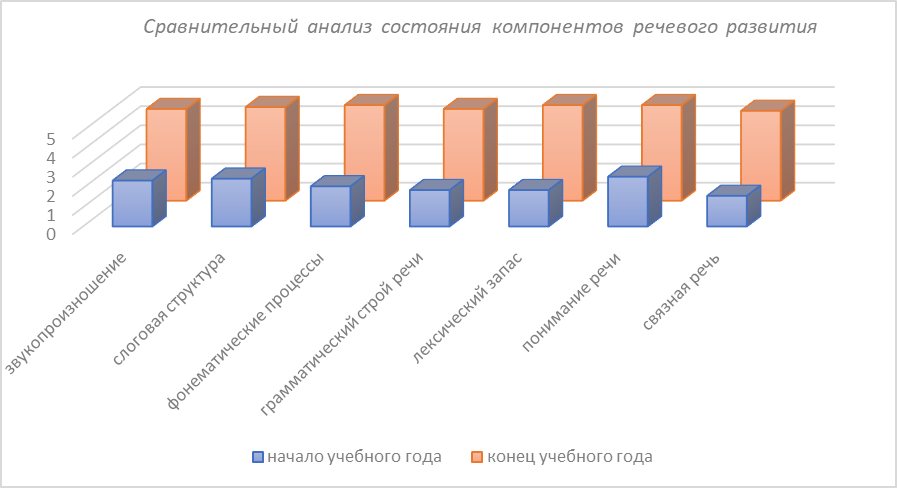 Результаты проведенного исследования, позволяют сделать ряд выводов: 1. У старших дошкольников с тяжелым нарушением речи все компоненты речи развиты недостаточно. У детей отмечались трудности, как в словообразовании, так и в словоизменении. В ответах испытуемых присутствовало значительное количество аграмматизмов, некоторые дошкольники отказывались выполнять задание, многим требовалось повторное предъявление инструкции, стимулирующая помощь педагога. 2. Использование лэпбука в работе с такими детьми позволяет в едином поле объединить разнообразные упражнения и игры, направленные на формирование и совершенствование речевой компетенции. 3. Сравнительный анализ результатов мониторинга речевого развития свидетельствует об эффективности применения технологии «лэпбук» в развитии всех компонентов речи у старших дошкольников с тяжелым нарушением речи и позволяет признать возможности его дальнейшего использования учителями-логопедами дошкольных образовательных учреждений. Распространение опыта работыВ 2018 году в качестве докладчика выступила на Фестивале педагогических идей МБДОУ ДС №53 для педагогов Озерского городского округа «Секреты мастерства» с практическим показом непосредственной образовательной деятельности с использованием лэпбука «Первый раз в первый класс».Опубликовала авторские материалы на страницах СМИ: конспект НОД с использованием лэпбука «Первый раз в первый класс» (Альманах Педагога, 2018 г.).В 2018 - 2019 год – в рамках заседания городского методического объединения выступила с презентацией педагогического опыта по «Использование лэпбука в коррекционной работе с дошкольниками с ТНР»; подготовила и провела для учителей – логопедов города мастер – класс «Использование лэпбука в работе учителя – логопеда».2019 год – в рамках III Регионального Форума учителей-логопедов, учителей-дефектологов Челябинской области провела мастер-класс «Лепбук – эффективный прием игровой технологии в коррекционной педагогике»; опубликован лэпбук «Транспорт» на сайте образовательного портала «Академия педагогических проектов РФ».2021 год – опубликован авторский материал «Использование игровой технологии лепбук в коррекции речи детей старшего дошкольного возраста с ТНР» на сайте ОБРУ.РФ, сборник «Образование сегодня: эффективные методики и технологии» и на сайте сетевого издания Всероссийского педагогического журнала «Познание».2022 год – участие в муниципальном конкурсе лэпбуков «Светофорная страна».2023 год - опубликован авторский материал «Использование игровой технологии лэпбук в коррекции речи детей старшего дошкольного возраста с ТНР» в печатном сборнике «Влияние проблем современного общества на систему образования: материалы II Всероссийской педагогической конференции». Вывод Применение технологии Лэпбук в коррекционной работе дает большой простор для познавательного и творческого развития детей, расширяет кругозор, открывает возможности формирования желания творить, фантазировать, позволяет разнообразить процесс обучения и взаимодействовать с родителями.Данный опыт в рамках современного образования в первую очередь не источник знания, а опытный проводник к поиску, восприятию и усвоению знаний. Работа над лэпбуком опирается на принцип "ничего готового детям" и создает условия для совершенствования самостоятельных открытий.Использование лэпбука в совместной логопедической деятельности – это:во-первых, помощь ребенку по своему желанию организовать информацию по изучаемой теме и лучше понять, и запомнить материал (особенно учитывая, что у дошкольников наглядно-образное мышление). Наблюдения показывают, что и взрослым такая форма обучения тоже понравится;во-вторых, отличный способ для повторения пройденного. В любое удобное время ребенок просто открывает лэпбук и с радостью повторяет пройденное, рассматривая сделанную вместе со взрослым книжку;в-третьих, ребенок старшего дошкольного возраста учится самостоятельно собирать и организовывать информацию – хорошая подготовка к обучению в школе;в-четвертых, лэпбук хорошо подходит для занятий в группах, где одновременно обучаются дети разных возрастов. Можно выбрать задания под силу каждому (для малышей – кармашки с карточками или фигурками животных, например, а старшим детям – задания, подразумевающие умение считать и читать и т. д.) и сделать такую коллективную книжку;в-пятых, создание лэпбука является одним из видов совместной деятельности взрослого и детей, может быть еще и формой представления итогов проекта или тематической недели.Содержание можно варьировать в зависимости от возможностей детей, а также с учетом целей и задач коррекционного логопедического обучения.Эффективность использования лэпбука:проявление повышенного интереса к содержанию;проявление самостоятельности при работе с лэбуком;проявление интереса со стороны родителей.Данный опыт работы направлен на улучшение, существенное обогащение, кардинальное преобразование существующей образовательной ситуации, потому что:объединение детей, родителей и педагогов, то есть практическое познавательно-речевое взаимодействие,дети учатся находить информацию самостоятельно, то есть учатся учиться,развивается творческое мышление, любознательность, находчивость, воображение, мелкая моторика, пространственная ориентировка, что тесно связано с развитием речи,совершенствование представлений детей об окружающем мире,дошкольники учится самостоятельно собирать и организовывать информацию – хорошая подготовка к исследовательской деятельности.Реализуя игровую технологию лэпбук в коррекции речи дошкольников с тяжелыми нарушениями речи, появится возможность обеспечить заинтересованное восприятие к овладению новыми знаниями. В условиях модернизации образования, учителю-логопеду необходимо искать новые методы и технологии обучения, которые помогали бы ему развивать личность, которая может нестандартно мыслить, предлагать и реализовывать различные идеи. Создание лэпбука решает ряд задач современного образования, давая дошкольникам не только определенные знания и навыки, но и обучая их всесторонне смотреть на проблему, ставить задачи и решать их, творчески подходить к вопросу организации, подбору информации и способах ее оформления.  Список литературыГабидуллина, Е.В. Лэпбук и его возможности в развитии детей старшего дошкольного возраста. Пермский педагогический журнал. №7/2015: научно-практический рецензируемый журнал//ред. кол.: А.К.Колесников (глав. ред.), Л. В. Коломийченко (зам. глав. ред.) и [др.]; Перм. гос. гуманит.-пед. ун-т.-Пермь, 2015. – 161 с.Гатовская, Д.А.  Лэпбук как средство обучения в условиях ФГОС [Текст] / Д. А. Гатовская // Проблемы и перспективы развития образования: материалы VI междунар. науч. конф. (г. Пермь, апрель 2015 г.).  — Пермь: Меркурий, 2015. — С. 162-164.Колотовкина, Л. В. Лэпбук как средство обучения в условиях ФГОС. http://www.maam.ru/detskijsad/lyepbukКларин, М.В. Инновационные модели обучения в педагогических поисках. М.2014 г.ПРИЛОЖЕНИЕПримерное содержание лэпбуковЛЭПБУК «Ж» Цели: создание условий для автоматизации поставленного звука [ж], дифференциации его от других звуков.Задачи:закрепить практический навык словообразования и словоизмененияобогащать словарь детейзакреплять образ буквы Жразвивать психологическую базу речиСодержание:«Найди шпиона» – игра (по варианту «четвертый лишний») для автоматизации звука, и его дифференциации от других звуков; необходимо определить слова, в которых есть звук [ж], слова в которых данного звука нет – это слова - «шпионы».«Один – много» - игра-лото для тренировки употребления в речи слов ед. и мн. числа.«Мамы – малыши» - игра для закрепления навыка словообразования суффиксальным способом (ежата).«Кто где живет» - разделить слова на слоги, определить их количество, соотнести с заданным этажом.«Повтори не ошибись» - автоматизация звука в свободной речи с опорой на мнемотаблицы; автоматизация звука во фразе, с использованием графических символов.«Собери – расскажи» - игра для развития словесно логического мышление (собери разрезную картинку, определи последовательность событий); закрепления навыка пересказа повествовательного текста, композиция которого опирается на последовательность действий, на их динамическое развитие.«Учим букву» - закрепление графического образа буквы «Ж», закрепление связи «звук – буква»; развитие мелкой моторики пальцев рук при выполнении графических заданий; ориентироваться на листе бумаги (находить верх, низ листа, её правую и левую стороны).«Какой звук» - характеристика звука «Ж» с опорой на артикуляционные и акустические признаки; припоминание и называние слов со [Ж] с заданной позицией звука в слове.ЛЭПБУК «Транспорт»Цели: создание условий для расширения и уточнения представлений о разнообразии видов транспорта.Задачи:совершенствовать и закреплять знаний о видах транспорта по месту его передвижениясодействовать практическому упражнению в согласовании существительных с прилагательным и числительным от одного до пятисовершенствовать навык деления слов на слоги упражнять в употреблении пространственных предлоговразвивать психологическую базу речи.Содержание:«Вода, земля, воздух» – систематизировать знания детей о различных видах транспорта, в зависимости от места передвижения; тренировать детей различать виды транспорта «1 – 5» - игра-гармошка для тренировки согласования существительных женского и мужского рода с числительными от одного до пяти«Ладоши» - закрепить практического навыка деления слов на слоги, закрепление слого-ритмического образа слова«Построй сам» - развивать у детей мыслительные процессы: восприятие целого объекта, состоящего из отдельных предметов; т.е. необходимо построить самолет, ракету, машину из геометрических фигур с опорой на графическую схему или без нее«Путешествие» - 3D-игра для тренировки детей в употреблении пространственных предлогов, закрепление в речи практического навыка употребления предлогов движения«Запомни – назови» - развитие внимания и памяти«Чего нет» - упражнение в употреблении существительных в Родительном падеже; совершенствовать процессы внимания – видеть недостающие части объекта.ЛЭПБУК «Первый раз в первый класс»Цели: создание условий для формирования у детей умения воссоздавать сюжетное действие на основе анализа изображенных ключевых моментов и передавать наглядно представленный сюжет в виде связного последовательного рассказа.Задачи:совершенствовать у детей практический навык дифференцировании согласных звуков по мягкости – твердости, глухости – звонкостиразвивать умение воспроизводить на основе изображенного действия предшествующие и последующие события.формировать воссоздающее и творческое воображение.Содержание:«Правила дорожного движения» – систематизировать знания детей о правила безопасности, способствовать формированию у детей умения анализировать возможные опасности, правильно выбрать безопасный путь до школы и обратно«Ребенок - пешеход» - закрепление знаний о правилах дорожного движения правило, совершенствование мыслительных операций через умение представить последующие события на основе увиденного действия«Математическая страничка» - систематизация знаний о цифрах, числовом ряд и образе чисел«Грамматическая страничка» - систематизация и закрепления знаний о звуках (акустическая характеристика), совершенствование языкового анализа и синтеза, формирование фонематических процессов: навыка звуко-слогового анализа и синтеза.Примерная тематика лэпбуков.«Игрушки». Развитие знаний у детей о явлениях и предметах окружающего мира, способах их изготовления, их истории. Развитие мелкой моторики детей и способностей сенсорных эталонов. «Времена года». Систематизация и закрепление знаний детей о временах года, о сезонных изменениях, происходящих в растительном и животном мире.  «Девочки и мальчики». Гендерное воспитание дошкольников«Пожарная безопасность». Формирование у детей знаний правил пожарной безопасности, знакомство с пожароопасными предметами «Все профессии нужны, выбирай на вкус!». Формирование у детей представлений о профессиях, формирование элементарных навыков профессионального самоопределения «Моя Родина – Россия!». Формирование у детей патриотических чувств на основе обогащения знаний о Родине, закрепление знаний о государственной символике (гербе, флаге, гимне), государственных праздниках, воспитание чувств восхищения и гордости за свою Родину. «Права ребенка». Знакомство дошкольников с международным документом «Конвенцией о правах ребенка», оказание помощи детям развивать в себе правовое сознание, чувство самоуважения, умение рассуждать, анализировать, делать выводы. «По страницам сказок К. И. Чуковского» (выбирается тема по жанрам, автору). Знакомство детей с детской литературой, привитие желания к чтению, воспитание нравственных качеств дошкольников. «Транспорт». Закрепление знаний детей о видах транспорта, способах и особенностях передвижения человека в разных средах, об истории транспорта, воспитание интереса к профессиям людей, работающих на транспорте. «Новый год шагает по планете!» (аналогично по темам государственных и народных праздников). Знакомство детей с особыми календарными датами, праздничными традициями «Подготовка к школе». Формирование психолого-педагогической готовности к обучению в школе «Экология». Формирование у детей предпосылок экологической культуры «Такие разные куклы!». Знакомство детей с историей возникновения куклы, с многообразием ее видов  «Я живу на Урале». Формирование у детей знаний о своей малой Родине, расширение знаний о флоре и фауне Урала, его коренных жителях, их обычаях, воспитание чувства гордости за родной край «По страницам книг В. В. Бианки» (тема может варьироваться в зависимости от других авторов, произведений экологической направленности). Привитие любви к родному краю посредством природоведческой художественной литературы, к книгам, как к источнику знаний, любовь к чтению «Красная книга». Знакомство дошкольников с Красной книгой, видами редких животных, птиц, растений, с разными способами охраны и бережного отношения к природе «Звук «с» и Звук «л» (аналогично по всем звукам). Создание условий для речевой активности детей 5-7 лет посредством развивающих заданий и игр с данными звуками, развитие артикуляционной, пальчиковой моторики; зрительного внимания, восприятия, фонематического слуха и звукобуквенного анализа слов «Прятки» Развитие у детей 5-7 лет грамматического строя речи и т.д.Фамилия, имя ребёнкаНарушено произношение четырёх и более групп звуков; дефекты звонкости, мягкости, нетрадиционные заменыНарушено произношение четырёх и более групп звуков; дефекты звонкости, мягкости, нетрадиционные заменыНарушено произношение трёх групп звуковНарушено произношение трёх групп звуковНарушено произношение двух групп звуковНарушено произношение двух групп звуковНарушено произношение одной группы звуковНарушено произношение одной группы звуковЗвукопроизношение не нарушеноЗвукопроизношение не нарушеноФамилия, имя ребёнкан. гк. г.н. гк. г.н. гк. г.н. гк. г.н. гк. г.Фамилия, имя ребёнкаЗвуко- комплексы, звукоподражанияЗвуко- комплексы, звукоподражанияНарушения грубые, на уровне слов (упрощения, перестановки, уподобление слогов и т. д.)Нарушения грубые, на уровне слов (упрощения, перестановки, уподобление слогов и т. д.)Нарушение в предложениях. В словах – незначительныеНарушение в предложениях. В словах – незначительныеНарушения редки, главным образом в малознакомых словахНарушения редки, главным образом в малознакомых словахСлоговую структуру слов воспроизводит без ошибокСлоговую структуру слов воспроизводит без ошибокФамилия, имя ребёнкан. гк. г.н. гк. г.н. гк. г.н. гк. г.н. гк. г.Фамилия, имя ребёнкаНе сформированы, не может выполнить ни одного заданияНе сформированы, не может выполнить ни одного заданияВыполняетправильно толькозадания для болеемладшеговозраста, с болеетрудными несправляетсяВыполняетправильно толькозадания для болеемладшеговозраста, с болеетрудными несправляетсяТолько половину заданий на свой возраст выполняет верноТолько половину заданий на свой возраст выполняет верноСамокоррекция и коррекция после стимулирующей помощи взрослогоСамокоррекция и коррекция после стимулирующей помощи взрослогоСформированы соответственно возрастуСформированы соответственно возрастуФамилия, имя ребёнкан. гк. г.н. гк. г.н. гк. г.н. гк. г.н. гк. г.Фамилия, имя ребёнкаГрамматический строй не сформированГрамматический строй не сформированОшибки многочисленные, стойкие, специфические аграмматизмы, невозможность образовывать новые формыОшибки многочисленные, стойкие, специфические аграмматизмы, невозможность образовывать новые формыОшибки в словоизменении и словообразовании, но типичныеОшибки в словоизменении и словообразовании, но типичныеРедкие аграмматизмыРедкие аграмматизмыГрамматические категории использует без затрудненийГрамматические категории использует без затрудненийФамилия, имя ребёнкан. гк. г.н. гк. г.н. гк. г.н. гк. г.н. гк. г.Фамилия, имя ребёнкаЛексика отсутствуетЛексика отсутствуетЛексический запас резко ограничен. Не выполняет и половины заданийЛексический запас резко ограничен. Не выполняет и половины заданийЛексический запас беден. Выполняет только половину заданийЛексический запас беден. Выполняет только половину заданийЗапас в пределах обихода (обычно номинативный словарь, неумение подобрать синонимы)Запас в пределах обихода (обычно номинативный словарь, неумение подобрать синонимы)Лексический запас сформирован по возрастуЛексический запас сформирован по возрастуФамилия, имя ребёнкан. гк. г.н. гк. г.н. гк. г.н. гк. г.н. гк. г.Фамилия, имя ребёнкаОбращённая речь малопонятна для ребёнка, он не может выполнить даже простых порученийОбращённая речь малопонятна для ребёнка, он не может выполнить даже простых порученийПонимание ситуативное, только на уровне знакомых словПонимание ситуативное, только на уровне знакомых словПонимание грамматических форм, предложно-падежных конструкций, временных и пространственных отношений на уровне фразыПонимание грамматических форм, предложно-падежных конструкций, временных и пространственных отношений на уровне фразыПонимание на уровне целостного текста или рассказа. Для ответов на вопросы по смыслу требуется помощь взрослогоПонимание на уровне целостного текста или рассказа. Для ответов на вопросы по смыслу требуется помощь взрослогоВ полном объёмеВ полном объёмеФамилия, имя ребёнкан. гк. г.н. гк. г.н. гк. г.н. гк. г.н. гк. г.Фамилия, имя ребёнкаСвязной речи нетСвязной речи нетПростая аграмматичная фраза со структурными нарушениямиПростая аграмматичная фраза со структурными нарушениямиСинтаксические конструкции фраз бедные. Нарушена последовательность в передаче сюжетаСинтаксические конструкции фраз бедные. Нарушена последовательность в передаче сюжетаРассказ бедный. Требуется помощь взрослого, наводящие вопросы. Присутствует некоторая смысловая неточностьРассказ бедный. Требуется помощь взрослого, наводящие вопросы. Присутствует некоторая смысловая неточностьБез затрудненийБез затрудненийФамилия, имя ребёнкан. гк. г.н. гк. г.н. гк. г.н. гк. г.н. гк. г.